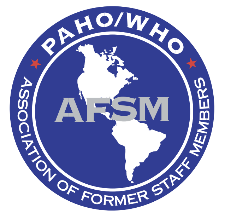 Asociación de Exfuncionarios de OPS/OMS (AFSM)Formulario para Cambio de Dirección Electrónica  Correo Electrónico  Previo			 Correo Electrónico Nuevo			 Enviar a:AFSM / Ms. Hortensia Saginorafsmpaho@gmail.com Tema del Mensaje: Cambio de Dirección Electrónica Apellido: Nombre: Correo Electrónico Previo:   Correo Electrónico Nuevo:   